DELIBERATION N° ………………………………………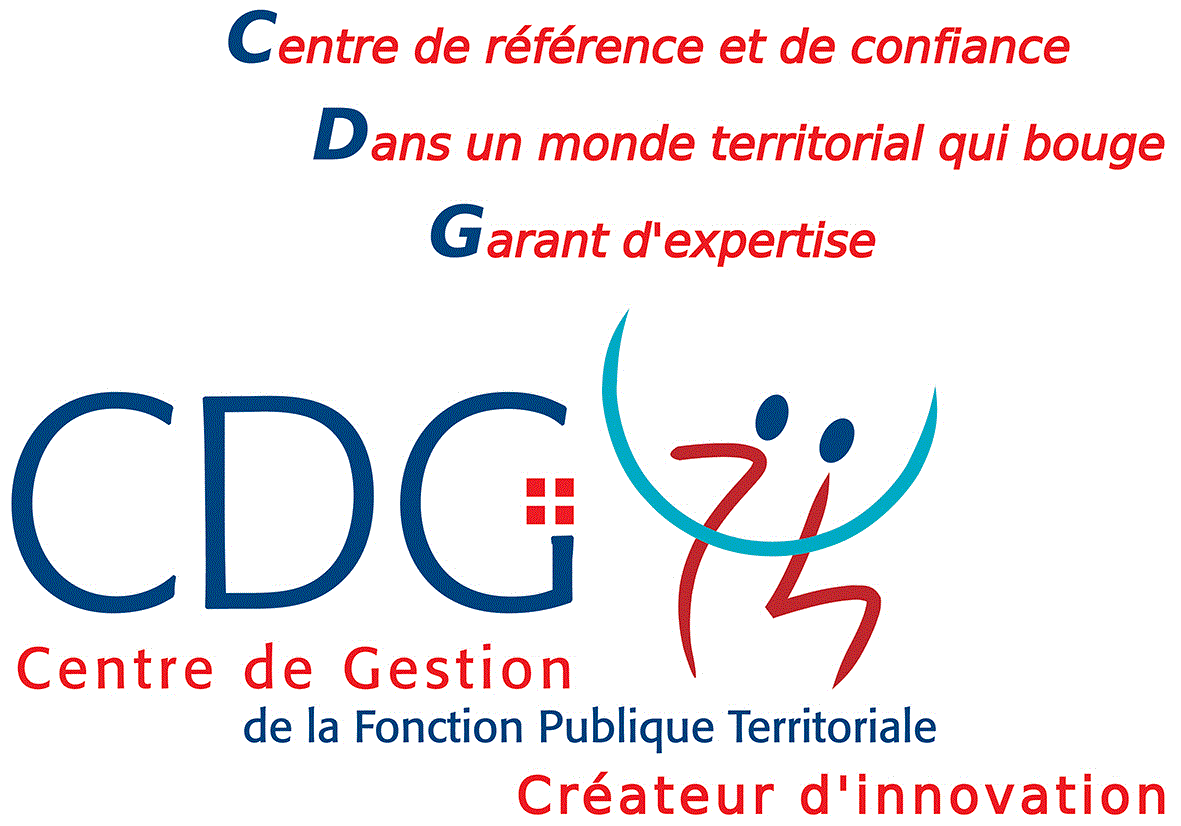 Instaurant l'indemnité forfaitaire annuelle pour fonction essentiellement itinérantesVu le Code Général des Collectivités Territoriales, Vu le Code Général de la Fonction Publique, notamment son article L712-1,Vu la Loi n° 2008-1249 du 1er décembre 2008 généralisant le revenu de solidarité active et réformant les politiques d’insertion,Vu le Décret n° 86-68 du 13 janvier 1986, relatif aux positions des fonctionnaires territoriaux,Vu le Décret n° 88-145 du 15 février 1988 modifié pris pour l'application de l'article 136 de la loi du 26 janvier 1984,Vu le Décret n°2001-654 du 19 juillet 2001 (modifié par le décret n°2007-23 du 5 janvier 2007) fixant les conditions et les modalités de règlements des frais occasionnés par les déplacements des personnels des collectivités locales et établissements publics mentionnés à l'article 2 de la loi n° 84-53 du 26 janvier 1984 modifiée portant dispositions statutaires relatives à la fonction publique territoriale et abrogeant le décret n° 91-573 du 19 juin 1991,Vu le Décret n° 2009-1442 du 25 novembre 2009 relatif au contrat unique d’insertion,Vu l’Arrêté du 26 février 2019 modifiant l’arrêté du 3 juillet 2006 fixant les taux des indemnités de mission prévues à l’article 3 du décret n° 2006-781 du 3 juillet 2006,Vu l’Arrêté du 28 décembre 2020 fixant le montant maximum de l'indemnité forfaitaire prévue à l'article 14 du décret n° 2001-654 du 19 juillet 2001 fixant les conditions et les modalités de règlement des frais occasionnés par les déplacements des personnels des collectivités et établissements publics mentionnés à l'article 2 de la loi n° 84-53 du 26 janvier 1984 modifiée portant dispositions statutaires relatives à la fonction publique territoriale,(Le cas échéant, s’il s’agit de modifier une délibération existante) Vu la délibération n°…… en date du ……… relative à l’indemnité forfaitaire pouvant être allouée en cas de fonctions essentiellement itinérantes,Vu l’avis du Comité Social Territorial en date du …,Considérant ce qui suit :Certains agents sont amenés à se déplacer fréquemment, pour les besoins du service et dans le cadre de l’exercice de leurs fonctions, à l’intérieur de la commune.« Les fonctions essentiellement itinérantes, à l'intérieur d'une commune, dotée ou non d'un réseau de transport en commun régulier, au titre desquelles peut être allouée, une indemnité forfaitaire dont le montant maximum est fixé par un arrêté conjoint du ministre chargé des collectivités territoriales et du ministre chargé du budget sont déterminées par l'organe délibérant de la collectivité ou de l'établissement ».L’indemnité forfaitaire annuelle allouée, est fixée par voie d’arrêté interministériel au montant maximum de 615 euros.Les fonctions éligibles doivent être caractérisées par des déplacements fréquents voire quotidiens à l’intérieur d’une même commune, dès lors que cette fréquence rend difficile voire impossible l’utilisation des transports en commun et que l’agent ne peut pas disposer d’un véhicule de service.Chaque agent doit être en possession d’un ordre de mission permanent.Il appartient à l'organe délibérant, conformément aux dispositions légales énoncées ci-dessus, d’instaurer par délibération, l’indemnité forfaitaire annuelle pour fonctions essentiellement itinérantes.L’assemblée délibérante, DécideDe fixer le montant de l’indemnité annuelle à X € (montant maximum annuel : 615 €) selon le dispositif suivant : Si modification de l’indemnité : Jusqu’à aujourd’hui, la délibération n°…… en date du ………. prévoyait une indemnité forfaitaire annuelle d’un montant de …….. €.Suite à l’entrée en vigueur de l’arrêté du 28 décembre 2020 susvisé, qui a porté le montant maximum annuel de cette indemnité forfaitaire à 615 € à compter du 1er janvier 2021, le montant annuel de l’indemnité est porté à …….. € (nouveau montant retenu, dans la limite de 615 € par an).Sont concernés, par l’attribution l’indemnité, tout agent public (titulaires, contractuels, stagiaires), occupant un emploi permanent dans les conditions définies ci-après :Ce sont les fonctions exercées qui permettent l’attribution de cette indemnité forfaitaire annuelle de fonctions itinérantes. Que, par voie de conséquences, l’agent qui n’en remplit plus les conditions ne peut plus y prétendre.Un ordre de mission permanent pour une durée d’un an sera délivré au personnel exerçant des fonctions itinérantes, que l’autorisation d’utiliser son véhicule personnel ne sera délivrée qu’au vu de la souscription par l’agent d’une assurance particulière et au vu de son permis de conduire en cours de validité, l’assurance de l’agent devant couvrir de manière illimitée la responsabilité personnelle de ce dernier pour ses déplacements professionnels, la responsabilité de l’employeur dans le cas où celle-ci serait engagée vis-à-vis des personnes transportées, et enfin, l’assurance contentieuse. Une copie de ces documents sera conservée dans le dossier individuel de l’agent.Le montant de l’indemnité est modulé à proportion de la durée du temps de travail de l'agent.Cette indemnité sera versée aux agents concernés, en (mois) de chaque année.Chaque bénéficiaire se verra attribuer l’indemnité par voie d’arrêté.D’autoriser les agents concernés à utiliser leur véhicule personnel pour les déplacements qu’ils seront amenés à effectuer pour les besoins du service à l’intérieur de la commune,De prendre en charge les frais de transport dans les conditions prévues à l’article 14 du décret n°2001-654 du 19 juillet 2001 et dans la limite du taux fixé par l’arrêté du 28 décembre 2020,Que, sauf disposition expresse de l’assemblée délibérante prise sur un nouvel avis du Comité Social Territorial compétent, ces dispositions seront reconduites tacitement chaque année ;D’inscrire au budget les crédits correspondants ;D’autoriser l’autorité territoriale à signer tout acte y afférent ;De charger l’autorité territoriale de veiller à la bonne exécution de cette délibération, qui prend effet à partir du ………… ;Fait à …… le ……,Le Maire (le président),(Prénom, nom lisibles et signature)ouPar délégation,(Prénom, nom, qualité lisibles et signature)Le Maire (ou le Président),Certifie le caractère exécutoire de cet acte,  Informe que celui-ci peut faire l’objet d’un recours pour excès de pouvoir auprès du tribunal administratif de Grenoble dans un délai de deux mois à compter de l’obtention de ce caractère exécutoire. Le tribunal administratif peut être saisi par l’application informatique « Télérecours citoyens » accessible par le site Internet www.telerecours.frTransmis au représentant de l’Etat le : ……….Publié le : ………………ServicesFonctions